UNIVERSITAS ISLAM MALANG ( U N I S M A )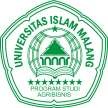 FAKULTAS PERTANIANPROGRAM STUDI AGRIBISNIST E R A K R E D I T A S I “A” NO.2420/SK/BAN-PT/AKRED/IX/2018Alamat: Jl. MT. Haryono 193 Malang, Jawa Timur 65144 Telp. 0341 560901, 551932 E-mail: faperta@unisma.ac.id Website: faperta.unisma.ac.idNomor	:	/A.40/U.III/PS-AGB/ /2019 Lampiran	: -Hal	: Dosen Pembimbing SkripsiYth.	: 1.(Dosen Pembimbing I)2.(Dosen Pembimbing II)Program Studi Agribisnis Fakultas Pertanian Universitas Islam MalangAssalamu’alaikum War. Wab.Sehubungan denagn kegiatan bimbingan Skripsi mahasiswa S1 Program Studi Agribisnis Universitas Islam Malang dan sesuai dengan SK Dekan Fakultas Pertanian No : 414/L.16/U.3/IX/2015 Tertanggal 22 September 2015, maka Bapak/Ibu telah ditetapkan sebagai Tim Pembimbing mahasiswa/i sebagai berikut :Nama   :NPM     :Berkenaan dengan hal tersebut, kami mohon dengan hormat kepada Bapak/Ibu untuk berkenan melakukan pembimbingan agar mahasiswa tersebut dapat menyelesaikan studinya tepat waktu.Atas perhatian dan kerjasamanya disampaikan banyak terimakasihWassalamu’alaikum War. Wab.Malang,..........................Kaprodi Agribisnis,FORM PERSYARATAN SKRIPSINama : NPM	:Malang, ...............................Kaprodi,UNIVERSITAS ISLAM MALANG ( U N I S M A )FAKULTAS PERTANIANPROGRAM STUDI AGRIBISNIST E R A K R E D I T A S I “A” NO.2420/SK/BAN-PT/AKRED/IX/2018Alamat: Jl. MT. Haryono 193 Malang, Jawa Timur 65144 Telp. 0341 560901, 551932 E-mail: faperta@unisma.ac.id Website: faperta.unisma.ac.idNomor	:	/A.40/U.III/PS-AGB/ /2019 Lampiran	: -Hal	: Seminar Hasil SkripsiYth.	: 1.	(Dosen Pembimbing I)2.	(Dosen Pembimbing II)Program Studi Agribisnis Fakultas Pertanian Universitas Islam MalangAssalamu’alaikum War. Wab.Dalam rangka seminar hasil skripsi mahasiswa : Nama	:NPM	:Judul	:Dengan ini kami mengharap kehadiran Bapak/Ibu sebagai penguji pada seminar hasil skripsi yang akan dilaksanakan pada :Hari/Tanggal   :Pukul	:Tempat	:Demikian undangan kami, atas perhatian dan kerjasamanya disampaikan terimakasihWassalamu’alaikum War. Wab.Malang,.............................Kaprodi Agribisnis,PERSYARATAN UJIAN SKRIPSINama	:NIM	:Judul	:Pembimbing Skripsi  : 1.2.No	Keterangan	Tanda Tangan Kaprodi1)	Skripsi telah disetujui oleh pembimbing 1 dan 2Telah melunasi biaya pembimbingan dan ujian2)skripsiTelah memenuhi jumlah SKS dan lulus semua matakuliah, tidak ada nilai E dan nilai D maksimum 20% dari total SKS yang harus ditempuh selaik MKDUTelah melaksanakan seminar hasil penelitianDraft jurnal telah disetujui oleh dosen pembimbingTelah melunasi biaya jurnal dan SKPIDr. Dwi Susilowati, SP., MP.KaprodiDr. Dwi Susilowati, SP., MP.Wakil Dekan IDr. Ir. Anis Sholihah, MP. KaprodiDr. Dwi Susilowati, SP., MP.KaprodiDr. Dwi Susilowati, SP., MP.KaprodiIr. Hj. Nikmatul Khoiriyah, MP.Malang, ...............................Kaprodi,UNIVERSITAS ISLAM MALANG ( U N I S M A )FAKULTAS PERTANIANPROGRAM STUDI AGRIBISNIST E R A K R E D I T A S I “A” NO.2420/SK/BAN-PT/AKRED/IX/2018Alamat: Jl. MT. Haryono 193 Malang, Jawa Timur 65144 Telp. 0341 560901, 551932 E-mail: faperta@unisma.ac.id Website: faperta.unisma.ac.idNomor	:	/A.40/U.III/PS-AGB/ /2019 Lampiran	: -Hal	: Ujian SkripsiYth.	: 1.	(Dosen Penguji I)(Dosen Penguji II)(Dosen Penguji III)Program Studi Agribisnis Fakultas Pertanian Universitas Islam MalangAssalamu’alaikum War. Wab.Dalam rangka ujian skripsi mahasiswa : Nama	:NPM	:Judul	:Dengan ini kami mengharap kehadiran Bapak/Ibu sebagai penguji pada ujian skripsi tersebut, yang akan dilaksanakan pada :Hari/Tanggal   :Pukul	:Tempat	:Demikian undangan kami, atas perhatian dan kerjasamanya disampaikan terimakasihWassalamu’alaikum War. Wab.Malang,.............................Kaprodi Agribisnis,NOKETERANGANTANDA TANGAN1.FC. Form penyerahan Laporan PKLKaprodiDr. Dwi Susilowati, SP., MP.2.FC. KRS aktif, KTM, Ijazah SLTA, kwitansi panduan skripsiKaprodiDr. Dwi Susilowati, SP., MP.3.Transkrip sementara dari Wakil Dekan 1 (SKS>144; IPK>2,00)KaprodiDr. Dwi Susilowati, SP., MP.4.Telah melaksanakan KKNKaprodiDr. Dwi Susilowati, SP., MP.5.Telah melunasi dana bimbingan skripsi di FakultasWD IIIr. Sri Hindarti, M.Si.6.Telah melunasi dana bimbingan skripsi di ProdiKaprodiDr. Dwi Susilowati, SP., MP.7.Daftar Riwayat HidupKaprodiDr. Dwi Susilowati, SP., MP.